ПРОЕКТ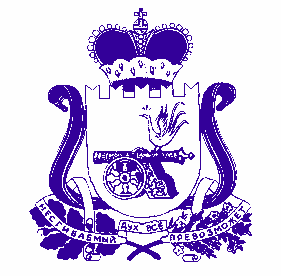 ДУХОВЩИНСКИЙ    РАЙОННЫЙ   СОВЕТ   ДЕПУТАТОВРЕШЕНИЕ от  _____ 2017 года №____В целях приведения Устава муниципального образования «Духовщинский район» Смоленской области в соответствие с положениями Федерального закона   от 6 октября 2003 года № 131-ФЗ «Об общих принципах организации местного самоуправления в Российской Федерации»  (с изменениями и дополнениями),  заслушав решение постоянной комиссии по вопросам законности и правопорядка, Духовщинский районный Совет депутатов РЕШИЛ:1. Внести в Устав муниципального образования «Духовщинский район» Смоленской области, принятый решением Духовщинского районного Совета депутатов от 28.06.2005 № 43 (в редакции решений Духовщинского районного Совета депутатов от 14.04.2006 № 122, от 30.10.2007 № 55, от 03.04.2008 № 14,        от 24.04.2009 № 12, от 08.04.2010 № 15, от 31.05.2011 № 35, от 07.02.2012 № 1, 07.11.2012 № 69, от 15.05. 2014 №25, 14 .11.2014 №7, 10 .02. 2015 №4, от 19.06.2015 №42, 01.07.2016 №45, 25.05.2017 №46), следующие изменения:1) часть 5 статьи 8 изложить в другой редакции:«5. Муниципальные нормативные правовые акты, затрагивающие права, свободы и обязанности человека и гражданина, устанавливающие правовой статус организаций, учредителем которых выступает муниципальное образование, а также соглашения, заключаемые между органами местного самоуправления, вступают в силу после их официального опубликования (обнародования).»;2) часть 1 статьи 9.1 дополнить пунктом 15 следующего содержания:"15) оказание содействия развитию физической культуры и спорта инвалидов, лиц с ограниченными возможностями здоровья, адаптивной физической культуры и адаптивного спорта.";3) часть 3 статьи 22 дополнить словами «,за исключением случаев, предусмотренных  Федеральным законом № 131-ФЗ.»;4) в статье 25.1:а) в части 4 пункт 10 изложить в следующей редакции:«10.1) распоряжается денежными средствами районного Совета депутатов, подписывает финансовые документы, открывает и закрывает счета районного Совета депутатов в банковских учреждениях; является распорядителем кредитов по расходам, предусмотренным в местном бюджете, связанным с деятельностью районного Совета депутатов;»б) дополнить частями 7.1.-7.3 следующего содержания:«7.1. Проверка достоверности и полноты сведений о доходах, расходах, об имуществе и обязательствах имущественного характера, представляемых в соответствии с законодательством Российской Федерации о противодействии коррупции Председателем районного Совета депутатов проводится по решению Губернатора Смоленской области в порядке, установленном законом Смоленской области.7.2. При выявлении в результате проверки, проведенной в соответствии с частью 7.1 настоящей статьи, фактов несоблюдения ограничений, запретов, неисполнения обязанностей, которые установлены Федеральным законом от 25 декабря 2008 года № 273-ФЗ «О противодействии коррупции», Федеральным законом от 3 декабря 2012 года № 230-ФЗ «О контроле за соответствием расходов лиц, замещающих государственные должности, и иных лиц их доходам», Федеральным законом от 7 мая 2013 года № 79-ФЗ «О запрете отдельным категориям лиц открывать и иметь счета (вклады), хранить наличные денежные средства и ценности в иностранных банках, расположенных за пределами территории Российской Федерации, владеть и (или) пользоваться иностранными финансовыми инструментами», Губернатор Смоленской области обращается с заявлением о досрочном прекращении полномочий Председателя районного Совета депутатов в районный Совет депутатов или в суд.7.3.Сведения о доходах, расходах, об имуществе и обязательствах имущественного характера, представленные Председателем Совета депутатов, размещаются на официальном сайте Администрации муниципального образования «Духовщинский район» Смоленской области в информационно-телекоммуникационной сети «Интернет» и (или) предоставляются для опубликования средствам массовой информации в порядке, определяемом муниципальными правовыми актами.»;5) в статье 28:а) абзац четвертый части 3 изложить в следующей редакции:"Изменения и дополнения, внесенные в устав муниципального образования и изменяющие структуру органов местного самоуправления, разграничение полномочий между органами местного самоуправления (за исключением случаев приведения устава муниципального образования в соответствие с федеральными законами, а также изменения полномочий, срока полномочий, порядка избрания выборных должностных лиц местного самоуправления), вступают в силу после истечения срока полномочий районного Совета депутатов, принявшего муниципальный правовой акт о внесении указанных изменений и дополнений в устав муниципального образования, а в случае формирования районного Совета депутатов в соответствии с пунктом 1 части 4 статьи 35 Федерального закона «Об общих принципах организации местного самоуправления в Российской Федерации» - после истечения срока полномочий Главы муниципального образования, подписавшего муниципальный правовой акт о внесении указанных изменений и дополнений в устав муниципального образования.";б) дополнить частью 3.1 следующего содержания:"3.1. Изменения и дополнения в устав муниципального образования вносятся муниципальным правовым актом, который оформляться:1) решением районного Совета депутатов, подписанным его председателем и Главой муниципального образования.в) дополнить частью 11-12 следующего содержания:«11. Приведение Устава муниципального образования в соответствие с федеральным законом, областным законом осуществляется в установленный этими законодательными актами срок. В случае, если федеральным законом, областным законом указанный срок не установлен, срок приведения Устава муниципального образования в соответствие с федеральным законом, областным законом определяется с учетом даты вступления в силу соответствующего федерального закона, областного закона, необходимости официального опубликования (обнародования) и обсуждения на публичных слушаниях проекта муниципального правового акта о внесении изменений и дополнений в Устав муниципального образования, учета предложений граждан по нему, периодичности заседаний Духовщинского районного Совета депутатов, сроков государственной регистрации и официального опубликования (обнародования) такого муниципального правового акта и, как правило, не должен превышать шесть месяцев.12. Изложение устава муниципального образования в новой редакции муниципальным правовым актом о внесении изменений и дополнений в устав муниципального образования не допускается. В этом случае принимается новый устав муниципального образования, а ранее действующий устав муниципального образования и муниципальные правовые акты о внесении в него изменений и дополнений признаются утратившими силу со дня вступления в силу нового устава муниципального образования.».6) в статье 28.1:а) часть 3 дополнить абзацем следующего содержания:«Период времени, в течение которого текст муниципального правового акта содержится на информационных стендах, не должен составлять менее 14 календарных дней. По истечении указанного периода оригинал муниципального правового акта хранится в районном Совете депутатов».б) в  абзаце 3 части 9 после слов «указанное решение» дополнить словами  «, в случае формирования районного Совета депутатов в соответствии с пунктом 1 части 4 статьи 35 Федерального закона «Об общих принципах организации местного самоуправления в Российской Федерации» - после истечения срока полномочий Главы муниципального образования, подписавшего муниципальный правовой акт о внесении указанных изменений и дополнений в устав муниципального образования.";7) статью 30 дополнить:-  частями 5.1-5.4 следующего содержания:«5.1 Встречи депутата с избирателями проводятся в помещениях, специально отведенных местах, а также на внутридомовых территориях при условии, что их проведение не повлечет за собой нарушение функционирования объектов жизнеобеспечения, транспортной или социальной инфраструктуры, связи, создание помех движению пешеходов и (или) транспортных средств либо доступу граждан к жилым помещениям или объектам транспортной или социальной инфраструктуры. Уведомление органов исполнительной власти Смоленской области или органов местного самоуправления о таких встречах не требуется. При этом депутат вправе предварительно проинформировать указанные органы о дате и времени их проведения.5.2 Органы местного самоуправления определяют специально отведенные места для проведения встреч депутатов с избирателями, а также определяют перечень помещений, предоставляемых органами местного самоуправления для проведения встреч депутатов с избирателями, и порядок их предоставления.5.3. Встречи депутата с избирателями в форме публичного мероприятия проводятся в соответствии с законодательством Российской Федерации о собраниях, митингах, демонстрациях, шествиях и питекирования.5.4. Воспрепятствование организации или проведению встреч депутата с избирателями в форме публичного мероприятия, определяемого законодательством Российской Федерации о собраниях, митингах, демонстрациях, шествиях и пикетированиях, влечет за собой административную ответственность в соответствии с законодательством Российской Федерации.»;- частями 9.1-9.3 следующего содержания:«9.1. Проверка достоверности и полноты сведений о доходах, расходах, об имуществе и обязательствах имущественного характера, представляемых в соответствии с законодательством Российской Федерации о противодействии коррупции депутатом районного Совета депутатов проводится по решению Губернатора Смоленской области в порядке, установленном законом Смоленской области.9.2. При выявлении в результате проверки, проведенной в соответствии с частью 9.1 настоящей статьи, фактов несоблюдения ограничений, запретов, неисполнения обязанностей, которые установлены Федеральным законом от 25 декабря 2008 года № 273-ФЗ «О противодействии коррупции», Федеральным законом от 3 декабря 2012 года № 230-ФЗ «О контроле за соответствием расходов лиц, замещающих государственные должности, и иных лиц их доходам», Федеральным законом от 7 мая 2013 года № 79-ФЗ «О запрете отдельным категориям лиц открывать и иметь счета (вклады), хранить наличные денежные средства и ценности в иностранных банках, расположенных  пределами территории Российской Федерации, владеть и (или) пользоваться иностранными финансовыми инструментами», Губернатор Смоленской области обращается с заявлением о досрочном прекращении полномочий депутата районного Совета депутатов в районный Совет депутатов или в суд.9.3. Сведения о доходах, расходах, об  имуществе и обязательствах имущественного характера, представленные депутатами районного Совета депутатов, размещаются на официальном сайте Администрации муниципального образования «Духовщинский район» Смоленской области в информационно-телекоммуникационной сети «Интернет» и (или) предоставляются для опубликования средствам массовой информации в порядке, определяемом муниципальными правовыми актами.»;8) в часть 1 статьи 31:а) абзац первый пункта 3 изложить в следующей редакции:«3) не обеспеченному жилым помещением в Духовщинском городском поселении Духовщинского района Смоленской области по его заявлению предоставление на период осуществления полномочий не подлежащего приватизации служебного жилого помещения для проживания с членами семьи.»;б) пункт 6 изложить в следующей редакции:6) единовременная выплата в связи с прекращением полномочий (в том числе досрочно) в день увольнения в размере трехмесячного денежного содержания по замещаемой им муниципальной должности при условии, если депутат в период осуществления им полномочий по муниципальной должности достиг пенсионного возраста или потерял трудоспособность. Указанная гарантия не предоставляется депутатам, полномочия которых были прекращены по основаниям, предусмотренным абзацем седьмым части 16 статьи 35, частью 7.1, пунктами 5 - 8 части 10, частью 10.1 статьи 40, частями 1 и 2 статьи 73 Федерального закона «Об общих принципах организации местного самоуправления в Российской Федерации»;»;в) часть 2 изложить в следующей редакции:«2. Депутату, осуществляющим свои полномочия на непостоянной основе, гарантируются условия, обеспечивающие осуществление полномочий, в соответствии с  решением районного Совета депутатов.Лицу, указанному в абзаце первом части 2 настоящей статьи, может быть предусмотрена денежная выплата на осуществление полномочий, предоставляемая в порядке, установленном решением районного Совета депутатов.»;9)  в статье 32:а) Считать часть 2  частью 2.1.б) Дополнить частью 2 следующего содержания:«2.  В случае досрочного прекращения полномочий депутата, избранного по многомандатному избирательному округу, дополнительные выборы назначаются и проводятся в порядке, предусмотренном пунктом 8 статьи 46 областного закона от 03.07.2003 № 41-з «О выборах органов местного самоуправления в Смоленской области», если в округе замещено менее двух третей депутатских мандатов.Если в округе замещено две трети  и более депутатских мандатов, районным Советом депутатов могут быть назначены дополнительные выборы в случае досрочного прекращения полномочий депутата, избранного по многомандатному избирательному округу, если при следующем досрочном прекращении полномочий депутата в районном Совете депутатов окажется замещено менее двух третей депутатских мандатов либо в случае досрочного прекращения полномочий депутатов в двух и более многомандатных округах. При этом назначение и проведение данных дополнительных выборов осуществляется в порядке, предусмотренном пунктом 8 статьи 46 областного закона от 03.07.2003 № 41-з «О выборах органов местного самоуправления в Смоленской области».»;в) часть 2.1. дополнить вторым абзацем следующего содержания:«В случае обращения Губернатора Смоленской области с заявлением о досрочном прекращении полномочий депутата днем появления основания для досрочного прекращения полномочий является день поступления в Духовщинский районный Совет депутатов данного заявления.»;10) статьи 35:а) часть 7 дополнить пунктами 28.2-28.4 следующего содержания:«28.2) выступает от имени публичного партнера – муниципального района;  28.3) принимает решения о реализации проекта муниципально-частного партнерства, если публичным партнером является муниципальный район либо планируется проведение совместного конкурса с участием муниципального района   (за исключением случая, в котором планируется проведение совместного конкурса с участием Российской Федерации, субъекта Российской Федерации);28.4) направляет в орган исполнительной власти Смоленской области, определенный Администрацией Смоленской области, проект муниципально-частного партнерства для проведения оценки эффективности проекта и определения его сравнительного преимущества в соответствии с частями 2-5 статьи 9 Федерального закона от 13.07.2015 № 224-ФЗ «О государственно-частном партнерстве, муниципально-частном партнерстве в Российской Федерации и внесении изменений в отдельные законодательные акты Российской Федерации»;»;б) части 9 изложить в следующей редакции:"9. Глава муниципального образования должен соблюдать ограничения, запреты, исполнять обязанности, которые установлены Федеральным законом от 25 декабря 2008 года N 273-ФЗ "О противодействии коррупции", Федеральным законом от 3 декабря 2012 года N 230-ФЗ "О контроле за соответствием расходов лиц, замещающих государственные должности, и иных лиц их доходам", Федеральным законом от 7 мая 2013 года N 79-ФЗ "О запрете отдельным категориям лиц открывать и иметь счета (вклады), хранить наличные денежные средства и ценности в иностранных банках, расположенных за пределами территории Российской Федерации, владеть и (или) пользоваться иностранными финансовыми инструментами".Полномочия Главы муниципального образования прекращаются досрочно в случае несоблюдения ограничений, запретов, неисполнения обязанностей, установленных Федеральным законом от 25 декабря 2008 года N 273-ФЗ "О противодействии коррупции", Федеральным законом от 3 декабря 2012 года N 230-ФЗ "О контроле за соответствием расходов лиц, замещающих государственные должности, и иных лиц их доходам", Федеральным законом от 7 мая 2013 года N 79-ФЗ "О запрете отдельным категориям лиц открывать и иметь счета (вклады), хранить наличные денежные средства и ценности в иностранных банках, расположенных за пределами территории Российской Федерации, владеть и (или) пользоваться иностранными финансовыми инструментами.";в) дополнить частями 9.1-9.3 следующего содержания: «9.1. Проверка  достоверности  и полноты сведений о доходах, расходах, об  имуществе и обязательствах имущественного характера, представляемых в соответствии  с  законодательством Российской Федерации о противодействии коррупции  Главой муниципального образования  проводится  по решению   Губернатора Смоленской области в порядке, установленном законом Смоленской области.9.2. При выявлении в результате проверки, проведенной в соответствии с частью 9.1 настоящей статьи, фактов несоблюдения ограничений, запретов, неисполнения обязанностей, которые установлены Федеральным законом от 25 декабря 2008 года № 273-ФЗ «О противодействии коррупции», Федеральным законом от 3 декабря 2012 года № 230-ФЗ «О контроле за соответствием расходов лиц, замещающих государственные должности, и иных лиц их доходам», Федеральным законом от 7 мая 2013 года № 79-ФЗ «О запрете отдельным категориям лиц открывать и иметь счета (вклады), хранить наличные денежные средства и ценности в иностранных банках, расположенных за пределами территории Российской Федерации, владеть и (или) пользоваться иностранными финансовыми инструментами», Губернатор Смоленской области обращается с заявлением о досрочном прекращении полномочий Главы муниципального образования в Духовщинский районный Совет депутатов, уполномоченный  принимать соответствующее решение, или в суд.9.3. Сведения о доходах, расходах, об имуществе и обязательствах имущественного характера, представленные Главой муниципального образования, размещаются на официальном сайте Администрации муниципального образования «Духовщинский район» Смоленской области в информационно-телекоммуникационной сети «Интернет» и (или) предоставляются для опубликования средствам массовой информации в порядке, определяемом муниципальными правовыми актами.»;11) часть 3 статьи 37 изложить в следующей редакции:«В случае досрочного прекращения полномочий Главы муниципального образования выборы Главы муниципального образования, избираемого на муниципальных выборах, проводятся в сроки, установленные Федеральным законом от 12 июня 2002 года N 67-ФЗ "Об основных гарантиях избирательных прав и права на участие в референдуме граждан Российской Федерации".2. Настоящее решение  вступает в силу со дня, следующего за днем его официального опубликования в газете «Панорама Духовщины» после его государственной регистрации в Управлении Министерства юстиции Российской Федерации по Смоленской области.О внесении изменений в Устав    муниципального образования «Духовщинский район» Смоленской области	Председатель Духовщинского районного Совета депутатов                    В.М. ПетрищенковГлава муниципального образования «Духовщинский район» Смоленской области                                       Б.В. Петифоров